ВОПРОСЫ К ЭКЗАМЕНУпо дисциплине«ПРОГРАММИРОВАНИЕ МИКРОКОНТРОЛЛЕРОВДЛЯ МОБИЛЬНЫХ ЭЛЕКТРОННЫХ СИСТЕМ»Осенний семестр 2023-2024 учебного годаСпециальность 1-39 03 02 «Программируемые мобильные системы»(группы 013801, 013802)Assembler1. Процесс обработки ассемблерной программы.2. Организация программ в MS – DOS. Система команд процессора Intel 86.3. Директивы ассемблера.4. Операции и выражения в ассемблере.5. Основные группы команд ассемблера.6. Использование процедур в ассемблере.7. Режим адресации в памяти и микропроцессоре Intel 86.8. Связь ASSEMBLER и PASCAL.9. Макросредства в ассемблере.10. Использование в макросах ассемблера директив повторения.11. Условные директивы в ассемблеры.Язык Cи12. Структура программы на языке C. Комментарии.13. Заголовочные файлы С. Объявление переменных.14. Вывод на экран текстовых сообщений в С. Массивы.15. Пользовательские типы данных в С. Структуры.16. Арифметические операторы в С.17. Операторы условия if/else в С.18. Оператор условия switch в С.19. Логические операции в С.20. Циклы в С.21. Безусловный переход в С. Побитовые операторы.22. Доступ к отдельным битам в С.23. Объявление и использование указателей в С.24. Разыменование указателей на структуры в С. Арифметические действия с указателями.25. Указатели и массивы в С.26. Форматированный вывод с помощью printf в С.27. Ввод с помощью scanf в С.28. Работа с текстовыми файлами в С.29. Файлы произвольного доступа.30. Обработка символов на ЭВМ в С.31. Операции со строками в C.32. Объявление и вызов функции в C.33. Константы и макросы, директива #define, директива #include.34. Передача указателя на функцию в С, вызов по ссылке.35. Динамические массивы в С.36. Стек. Функции сохранения и чтения элемента из стека на языке С.37. Кольцевой буфер, линия задержки. Реализация на языке С.38. Связанный список. Функция добавления элемента в список на языке С.39. Связанный список. Функция удаления элемента из списка на языке С.Интерфейсы передачи данныхСоединение I2C-устройств. Основные характеристики I2С.Осциллограммы взаимодействия I2C.Основные события в I2С. Функциональная схема интерфейса I2C-TWI.Расчёт скорости синхронизации I2C. Последовательность обслуживания TWI при типичной передаче.Коды состояния для различных режимов (диаграммы).Соединение USART-устройств. Основные характеристики USART.Осциллограммы взаимодействия USART.Функциональная схема USART. Формула расчёта паритета.Расчёт скорости связи USART. Многопроцессорный режим связи.Связь устройств посредством интерфейса RS-485. Функциональная схема адаптера ILX485 UART–RS-485.Осциллограммы взаимодействия RS-485. Основные характеристики RS-485.Осциллограммы-пояснения работы системы с шинной структурой на базе RS-485.Фрагмент принципиальной схемы преобразователя UART–RS-422. Ethernet как приложение RS-422.Физический уровень RS-232. Расписание контактов D-SUB.Исходный (старый) протокол взаимодействия по RS-232.Современная схема соединения устройств посредством интерфейса RS-232. Связь устройств посредством интерфейса RS-232. Основные характеристики RS-232.Функциональная схема адаптера ILX232 UART–RS-232. Осциллограммы взаимодействия интерфейса RS-232.Программирование USB-устройства в режиме Device: направления освоения USB, принцип кодирования на физическом уровне, фрагментация данных на канальном уровне.Стандарт USB: типы и форматы пакетов. Стандарт USB: выборочные типы пакетов.Программирование USB: транзакции. Стандарт USB: множество состояний прерываний USB-контроллера.Стандарт USB: примерные осциллограммы протокола взаимодействия в режиме FS (Full Speed). Стандарт USB: иерархия USB-дескрипторов устройства (HID-устройства).Стандарт USB: транзакция «SETUP 1». Программирование USB: типы конечных точек и каналов передачи данных.Типовая задачаПрограмма на языке Ассемблер или Си.ЛитератураОсновнаяСташин, В.В. Проектирование цифровых устройств на однокристальных микроконтроллерах / В.В. Сташин, А.В. Урусов, О.Ф. Мологонцева. – Москва: Энергоатомиздат, 1990. – 224 с.Николайчук, О.И. х51-совместимые микроконтроллеры фирмы Cygnal / О.И. Николайчук. – Москва: ООО «ИД СКИМЕН», 2002. – 472 с.Юров, В. Assembler / В. Юров. – Санкт-Петербург: Питер, 2000. – 624 с.Заец, Н.И. Радиолюбительские конструкции на PIC-микроконтроллерах / Н.И. Заец. – Киев: МК-Пресс, 2008. – 336 с.Шпак, Ю.А. Программирование на языке С для AVR и PIC микроконтроллеров / Н.И. Заец. – Киев: МК-Пресс, 2008. – 400 с.Агуров, П.В. Интерфейс USB. Практика использования и программирования / П.В. Агуров. – Санкт-Петербург: БХВ-Петербург, 2005. – 576 с.Таненбаум, Э. Компьютерные сети / Э. Таненбаум, Д. Уэзеролл. – Санкт-Петербург: Питер, 2012. – 960 с.Мартин М. Инсайдерское руководство по STM32 // Режим доступа: http://forum.chipmk.ru/index.php?app=core&module=attach&section=attach&attach_id=1565 – Дата доступа: 06.02.2015.ДополнительнаяSTM32F407xx // Режим доступа: http://datasheet.octopart.com/STM32F405RGT6-STMicroelectronics-datasheet-10836202.pdf – Дата доступа: 06.02.2015.Редькин, П.П. Микроконтроллеры Atmel архитектуры AVR32 семейства AT32UC3 / П.П. Редькин. – Москва: Техносфера, 2010. – 784 с.Ролич, О.Ч. Технологии программирования: курс лекций / О.Ч. Ролич. – Минск: БГУ, 2008. – 144 с.Вопросы разработал:ЛОГИН Владимир Михайлович – магистр техн. наук, старший преподаватель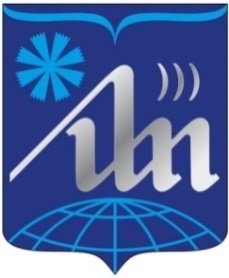 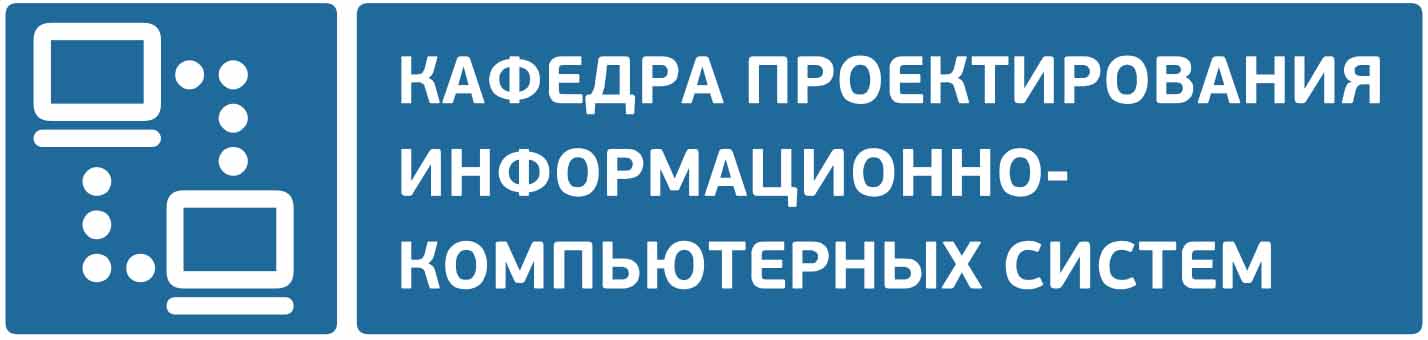 